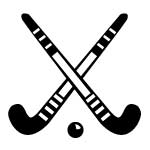 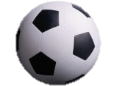 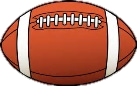 AchievementsAchievementsAchievementsAchievementsAchievementsAchievements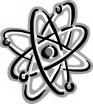 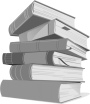 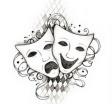 Congratulations to Anna in Year 6, who got a distinction in her drama exam grade 2.Well done to Imogen in Foxes, won a trophy for being really good in street dance.Congratulations to Year 6 – THE BEST IN SCHOOL- We have learnt how to draw an eye.Well done to Ivy in Year 3, she came 3rd in her dance exam.Congratulations to Annabel in Year 3, she passed her swimming exam.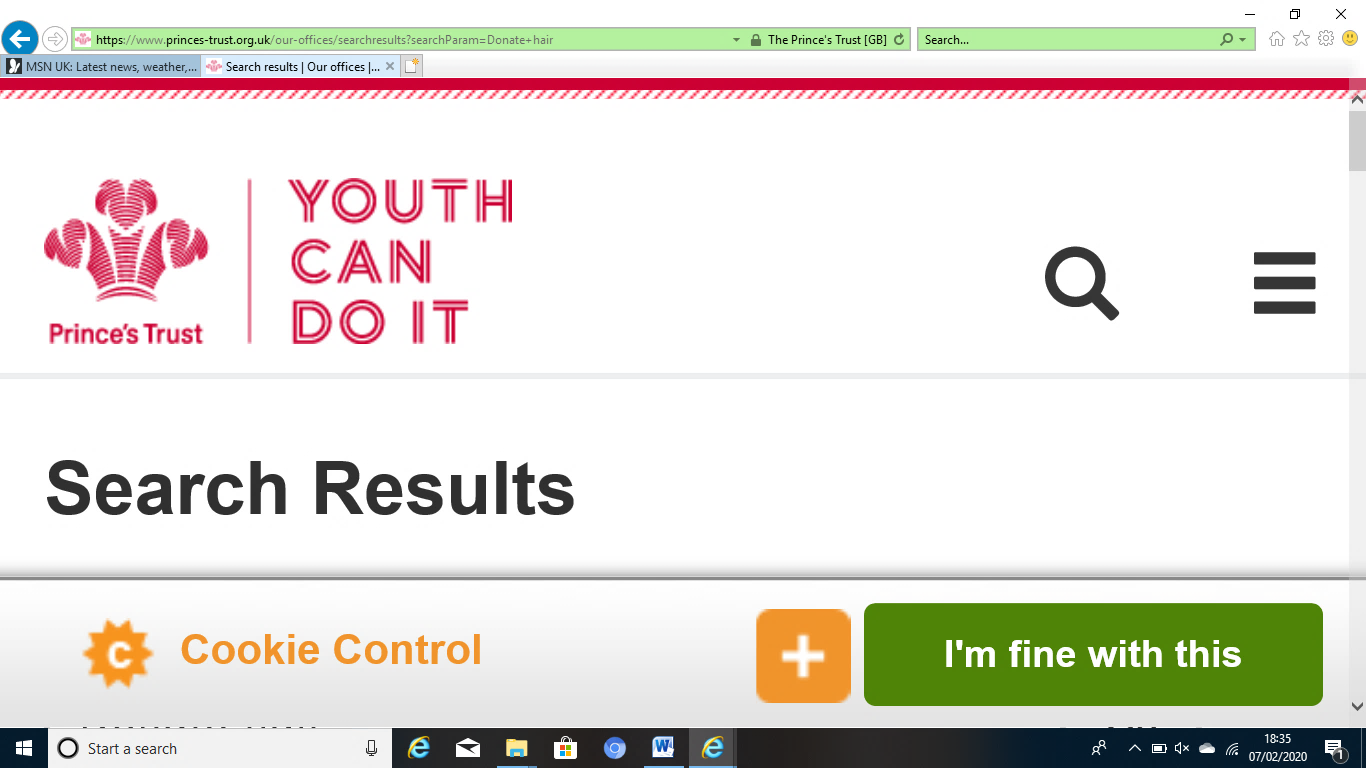 Well done to Mollie in Year 1 who is going to donate her hair to the Princess Trust. Nice work to Sienna in Reception, she jumped into the pool during her swimming lesson without anyone holding her hand.Well done to a group from Year 4 on their charity cake sale. Go to page 2 for more details.Congratulation to Ayse in Year 3, who scored her first goal for Wrexham.Congratulations to Anna in Year 6, who got a distinction in her drama exam grade 2.Well done to Imogen in Foxes, won a trophy for being really good in street dance.Congratulations to Year 6 – THE BEST IN SCHOOL- We have learnt how to draw an eye.Well done to Ivy in Year 3, she came 3rd in her dance exam.Congratulations to Annabel in Year 3, she passed her swimming exam.Well done to Mollie in Year 1 who is going to donate her hair to the Princess Trust. Nice work to Sienna in Reception, she jumped into the pool during her swimming lesson without anyone holding her hand.Well done to a group from Year 4 on their charity cake sale. Go to page 2 for more details.Congratulation to Ayse in Year 3, who scored her first goal for Wrexham.Congratulations to Anna in Year 6, who got a distinction in her drama exam grade 2.Well done to Imogen in Foxes, won a trophy for being really good in street dance.Congratulations to Year 6 – THE BEST IN SCHOOL- We have learnt how to draw an eye.Well done to Ivy in Year 3, she came 3rd in her dance exam.Congratulations to Annabel in Year 3, she passed her swimming exam.Well done to Mollie in Year 1 who is going to donate her hair to the Princess Trust. Nice work to Sienna in Reception, she jumped into the pool during her swimming lesson without anyone holding her hand.Well done to a group from Year 4 on their charity cake sale. Go to page 2 for more details.Congratulation to Ayse in Year 3, who scored her first goal for Wrexham.Congratulations to Anna in Year 6, who got a distinction in her drama exam grade 2.Well done to Imogen in Foxes, won a trophy for being really good in street dance.Congratulations to Year 6 – THE BEST IN SCHOOL- We have learnt how to draw an eye.Well done to Ivy in Year 3, she came 3rd in her dance exam.Congratulations to Annabel in Year 3, she passed her swimming exam.Well done to Mollie in Year 1 who is going to donate her hair to the Princess Trust. Nice work to Sienna in Reception, she jumped into the pool during her swimming lesson without anyone holding her hand.Well done to a group from Year 4 on their charity cake sale. Go to page 2 for more details.Congratulation to Ayse in Year 3, who scored her first goal for Wrexham.Congratulations to Anna in Year 6, who got a distinction in her drama exam grade 2.Well done to Imogen in Foxes, won a trophy for being really good in street dance.Congratulations to Year 6 – THE BEST IN SCHOOL- We have learnt how to draw an eye.Well done to Ivy in Year 3, she came 3rd in her dance exam.Congratulations to Annabel in Year 3, she passed her swimming exam.Well done to Mollie in Year 1 who is going to donate her hair to the Princess Trust. Nice work to Sienna in Reception, she jumped into the pool during her swimming lesson without anyone holding her hand.Well done to a group from Year 4 on their charity cake sale. Go to page 2 for more details.Congratulation to Ayse in Year 3, who scored her first goal for Wrexham.Congratulations to Anna in Year 6, who got a distinction in her drama exam grade 2.Well done to Imogen in Foxes, won a trophy for being really good in street dance.Congratulations to Year 6 – THE BEST IN SCHOOL- We have learnt how to draw an eye.Well done to Ivy in Year 3, she came 3rd in her dance exam.Congratulations to Annabel in Year 3, she passed her swimming exam.Well done to Mollie in Year 1 who is going to donate her hair to the Princess Trust. Nice work to Sienna in Reception, she jumped into the pool during her swimming lesson without anyone holding her hand.Well done to a group from Year 4 on their charity cake sale. Go to page 2 for more details.Congratulation to Ayse in Year 3, who scored her first goal for Wrexham.Congratulations to Anna in Year 6, who got a distinction in her drama exam grade 2.Well done to Imogen in Foxes, won a trophy for being really good in street dance.Congratulations to Year 6 – THE BEST IN SCHOOL- We have learnt how to draw an eye.Well done to Ivy in Year 3, she came 3rd in her dance exam.Congratulations to Annabel in Year 3, she passed her swimming exam.Well done to Mollie in Year 1 who is going to donate her hair to the Princess Trust. Nice work to Sienna in Reception, she jumped into the pool during her swimming lesson without anyone holding her hand.Well done to a group from Year 4 on their charity cake sale. Go to page 2 for more details.Congratulation to Ayse in Year 3, who scored her first goal for Wrexham.Congratulations to Anna in Year 6, who got a distinction in her drama exam grade 2.Well done to Imogen in Foxes, won a trophy for being really good in street dance.Congratulations to Year 6 – THE BEST IN SCHOOL- We have learnt how to draw an eye.Well done to Ivy in Year 3, she came 3rd in her dance exam.Congratulations to Annabel in Year 3, she passed her swimming exam.Well done to Mollie in Year 1 who is going to donate her hair to the Princess Trust. Nice work to Sienna in Reception, she jumped into the pool during her swimming lesson without anyone holding her hand.Well done to a group from Year 4 on their charity cake sale. Go to page 2 for more details.Congratulation to Ayse in Year 3, who scored her first goal for Wrexham.Congratulations to Anna in Year 6, who got a distinction in her drama exam grade 2.Well done to Imogen in Foxes, won a trophy for being really good in street dance.Congratulations to Year 6 – THE BEST IN SCHOOL- We have learnt how to draw an eye.Well done to Ivy in Year 3, she came 3rd in her dance exam.Congratulations to Annabel in Year 3, she passed her swimming exam.Well done to Mollie in Year 1 who is going to donate her hair to the Princess Trust. Nice work to Sienna in Reception, she jumped into the pool during her swimming lesson without anyone holding her hand.Well done to a group from Year 4 on their charity cake sale. Go to page 2 for more details.Congratulation to Ayse in Year 3, who scored her first goal for Wrexham.Congratulations to Anna in Year 6, who got a distinction in her drama exam grade 2.Well done to Imogen in Foxes, won a trophy for being really good in street dance.Congratulations to Year 6 – THE BEST IN SCHOOL- We have learnt how to draw an eye.Well done to Ivy in Year 3, she came 3rd in her dance exam.Congratulations to Annabel in Year 3, she passed her swimming exam.Well done to Mollie in Year 1 who is going to donate her hair to the Princess Trust. Nice work to Sienna in Reception, she jumped into the pool during her swimming lesson without anyone holding her hand.Well done to a group from Year 4 on their charity cake sale. Go to page 2 for more details.Congratulation to Ayse in Year 3, who scored her first goal for Wrexham.Congratulations to Anna in Year 6, who got a distinction in her drama exam grade 2.Well done to Imogen in Foxes, won a trophy for being really good in street dance.Congratulations to Year 6 – THE BEST IN SCHOOL- We have learnt how to draw an eye.Well done to Ivy in Year 3, she came 3rd in her dance exam.Congratulations to Annabel in Year 3, she passed her swimming exam.Well done to Mollie in Year 1 who is going to donate her hair to the Princess Trust. Nice work to Sienna in Reception, she jumped into the pool during her swimming lesson without anyone holding her hand.Well done to a group from Year 4 on their charity cake sale. Go to page 2 for more details.Congratulation to Ayse in Year 3, who scored her first goal for Wrexham.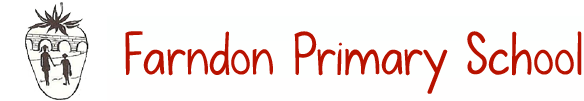 TheFPS newspaper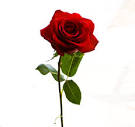 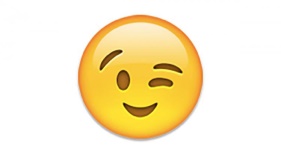 TheFPS newspaperTheFPS newspaperTheFPS newspaperTheFPS newspaperTheFPS newspaperTheFPS newspaperSpring 1 2020Spring 1 2020Spring 1 2020Editor and Chief: Megan and MollyEditor and Chief: Megan and MollyEditor and Chief: Megan and MollyEditor and Chief: Megan and MollyIssue: 150Issue: 150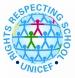 Hello, you might have heard about the Australian bush fires. It is putting lots of animals in trouble like koalas, kangaroos and many more. A staggering 1 billion animals are said to have died in these bush fires. At least 25, 000 koalas are believed to have died in the horrific wildfire in South Australia. Wildfires can also produce fire tornadoes. More than 174 fires are still burning.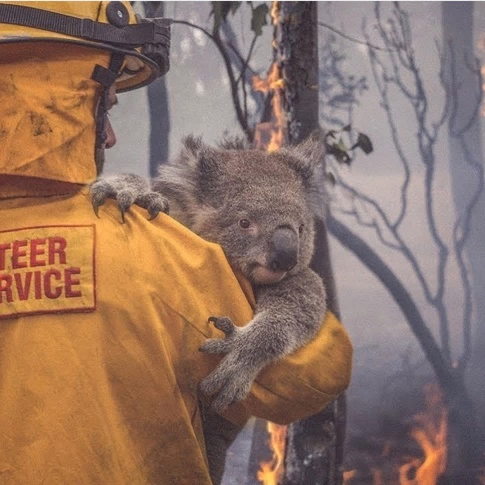 Did you know that koalas are functionally extinct? (A term which means that though there are still about 80,000 koalas, they are either unlikely to reproduce another generation, prone to inbreeding due to low numbers or may no longer play a significant role in their ecosystem.)Hello, you might have heard about the Australian bush fires. It is putting lots of animals in trouble like koalas, kangaroos and many more. A staggering 1 billion animals are said to have died in these bush fires. At least 25, 000 koalas are believed to have died in the horrific wildfire in South Australia. Wildfires can also produce fire tornadoes. More than 174 fires are still burning.Did you know that koalas are functionally extinct? (A term which means that though there are still about 80,000 koalas, they are either unlikely to reproduce another generation, prone to inbreeding due to low numbers or may no longer play a significant role in their ecosystem.)Hello, you might have heard about the Australian bush fires. It is putting lots of animals in trouble like koalas, kangaroos and many more. A staggering 1 billion animals are said to have died in these bush fires. At least 25, 000 koalas are believed to have died in the horrific wildfire in South Australia. Wildfires can also produce fire tornadoes. More than 174 fires are still burning.Did you know that koalas are functionally extinct? (A term which means that though there are still about 80,000 koalas, they are either unlikely to reproduce another generation, prone to inbreeding due to low numbers or may no longer play a significant role in their ecosystem.)Hello, you might have heard about the Australian bush fires. It is putting lots of animals in trouble like koalas, kangaroos and many more. A staggering 1 billion animals are said to have died in these bush fires. At least 25, 000 koalas are believed to have died in the horrific wildfire in South Australia. Wildfires can also produce fire tornadoes. More than 174 fires are still burning.Did you know that koalas are functionally extinct? (A term which means that though there are still about 80,000 koalas, they are either unlikely to reproduce another generation, prone to inbreeding due to low numbers or may no longer play a significant role in their ecosystem.)Hello, you might have heard about the Australian bush fires. It is putting lots of animals in trouble like koalas, kangaroos and many more. A staggering 1 billion animals are said to have died in these bush fires. At least 25, 000 koalas are believed to have died in the horrific wildfire in South Australia. Wildfires can also produce fire tornadoes. More than 174 fires are still burning.Did you know that koalas are functionally extinct? (A term which means that though there are still about 80,000 koalas, they are either unlikely to reproduce another generation, prone to inbreeding due to low numbers or may no longer play a significant role in their ecosystem.)Hello, you might have heard about the Australian bush fires. It is putting lots of animals in trouble like koalas, kangaroos and many more. A staggering 1 billion animals are said to have died in these bush fires. At least 25, 000 koalas are believed to have died in the horrific wildfire in South Australia. Wildfires can also produce fire tornadoes. More than 174 fires are still burning.Did you know that koalas are functionally extinct? (A term which means that though there are still about 80,000 koalas, they are either unlikely to reproduce another generation, prone to inbreeding due to low numbers or may no longer play a significant role in their ecosystem.)Hello, you might have heard about the Australian bush fires. It is putting lots of animals in trouble like koalas, kangaroos and many more. A staggering 1 billion animals are said to have died in these bush fires. At least 25, 000 koalas are believed to have died in the horrific wildfire in South Australia. Wildfires can also produce fire tornadoes. More than 174 fires are still burning.Did you know that koalas are functionally extinct? (A term which means that though there are still about 80,000 koalas, they are either unlikely to reproduce another generation, prone to inbreeding due to low numbers or may no longer play a significant role in their ecosystem.)Hello, you might have heard about the Australian bush fires. It is putting lots of animals in trouble like koalas, kangaroos and many more. A staggering 1 billion animals are said to have died in these bush fires. At least 25, 000 koalas are believed to have died in the horrific wildfire in South Australia. Wildfires can also produce fire tornadoes. More than 174 fires are still burning.Did you know that koalas are functionally extinct? (A term which means that though there are still about 80,000 koalas, they are either unlikely to reproduce another generation, prone to inbreeding due to low numbers or may no longer play a significant role in their ecosystem.)Hello, you might have heard about the Australian bush fires. It is putting lots of animals in trouble like koalas, kangaroos and many more. A staggering 1 billion animals are said to have died in these bush fires. At least 25, 000 koalas are believed to have died in the horrific wildfire in South Australia. Wildfires can also produce fire tornadoes. More than 174 fires are still burning.Did you know that koalas are functionally extinct? (A term which means that though there are still about 80,000 koalas, they are either unlikely to reproduce another generation, prone to inbreeding due to low numbers or may no longer play a significant role in their ecosystem.)Hello, you might have heard about the Australian bush fires. It is putting lots of animals in trouble like koalas, kangaroos and many more. A staggering 1 billion animals are said to have died in these bush fires. At least 25, 000 koalas are believed to have died in the horrific wildfire in South Australia. Wildfires can also produce fire tornadoes. More than 174 fires are still burning.Did you know that koalas are functionally extinct? (A term which means that though there are still about 80,000 koalas, they are either unlikely to reproduce another generation, prone to inbreeding due to low numbers or may no longer play a significant role in their ecosystem.)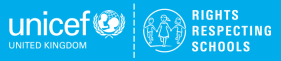 ARTICLE 12, 13, 14, 15 & 31ARTICLE 12, 13, 14, 15 & 31ARTICLE 12, 13, 14, 15 & 31Saying of the month: Treat others as you wish to be treated.Saying of the month: Treat others as you wish to be treated.Saying of the month: Treat others as you wish to be treated.Saying of the month: Treat others as you wish to be treated.Saying of the month: Treat others as you wish to be treated.Saying of the month: Treat others as you wish to be treated.School News School News School News School News School News School News School News School News School News School News Cake Sale 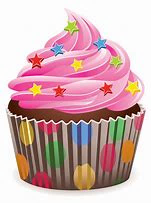 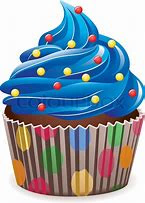 Some enthusiastic people in Year 4 have raised an incredible £81! They are donated all their money to WWF to save endangered animals. They sold all of the baked goods.Congratulations to Ava, Harriet, Edith, Freya, Jasmine, Isabella, Alexis and  Ariana .We interviewed the Year 4 group  and asked why did you decide to do the cake sale?They said they did the bake sale to support WWF (Worlds Wildlife Fund) to help them support endangered animals and the bushfire in Australia.They said they are hoping to hold  another bake sale in the summer providing drinks, cakes, brownies and biscuits.Cake Sale Some enthusiastic people in Year 4 have raised an incredible £81! They are donated all their money to WWF to save endangered animals. They sold all of the baked goods.Congratulations to Ava, Harriet, Edith, Freya, Jasmine, Isabella, Alexis and  Ariana .We interviewed the Year 4 group  and asked why did you decide to do the cake sale?They said they did the bake sale to support WWF (Worlds Wildlife Fund) to help them support endangered animals and the bushfire in Australia.They said they are hoping to hold  another bake sale in the summer providing drinks, cakes, brownies and biscuits.Cake Sale Some enthusiastic people in Year 4 have raised an incredible £81! They are donated all their money to WWF to save endangered animals. They sold all of the baked goods.Congratulations to Ava, Harriet, Edith, Freya, Jasmine, Isabella, Alexis and  Ariana .We interviewed the Year 4 group  and asked why did you decide to do the cake sale?They said they did the bake sale to support WWF (Worlds Wildlife Fund) to help them support endangered animals and the bushfire in Australia.They said they are hoping to hold  another bake sale in the summer providing drinks, cakes, brownies and biscuits.Cake Sale Some enthusiastic people in Year 4 have raised an incredible £81! They are donated all their money to WWF to save endangered animals. They sold all of the baked goods.Congratulations to Ava, Harriet, Edith, Freya, Jasmine, Isabella, Alexis and  Ariana .We interviewed the Year 4 group  and asked why did you decide to do the cake sale?They said they did the bake sale to support WWF (Worlds Wildlife Fund) to help them support endangered animals and the bushfire in Australia.They said they are hoping to hold  another bake sale in the summer providing drinks, cakes, brownies and biscuits.Cake Sale Some enthusiastic people in Year 4 have raised an incredible £81! They are donated all their money to WWF to save endangered animals. They sold all of the baked goods.Congratulations to Ava, Harriet, Edith, Freya, Jasmine, Isabella, Alexis and  Ariana .We interviewed the Year 4 group  and asked why did you decide to do the cake sale?They said they did the bake sale to support WWF (Worlds Wildlife Fund) to help them support endangered animals and the bushfire in Australia.They said they are hoping to hold  another bake sale in the summer providing drinks, cakes, brownies and biscuits.Cake Sale Some enthusiastic people in Year 4 have raised an incredible £81! They are donated all their money to WWF to save endangered animals. They sold all of the baked goods.Congratulations to Ava, Harriet, Edith, Freya, Jasmine, Isabella, Alexis and  Ariana .We interviewed the Year 4 group  and asked why did you decide to do the cake sale?They said they did the bake sale to support WWF (Worlds Wildlife Fund) to help them support endangered animals and the bushfire in Australia.They said they are hoping to hold  another bake sale in the summer providing drinks, cakes, brownies and biscuits.Cake Sale Some enthusiastic people in Year 4 have raised an incredible £81! They are donated all their money to WWF to save endangered animals. They sold all of the baked goods.Congratulations to Ava, Harriet, Edith, Freya, Jasmine, Isabella, Alexis and  Ariana .We interviewed the Year 4 group  and asked why did you decide to do the cake sale?They said they did the bake sale to support WWF (Worlds Wildlife Fund) to help them support endangered animals and the bushfire in Australia.They said they are hoping to hold  another bake sale in the summer providing drinks, cakes, brownies and biscuits.Cake Sale Some enthusiastic people in Year 4 have raised an incredible £81! They are donated all their money to WWF to save endangered animals. They sold all of the baked goods.Congratulations to Ava, Harriet, Edith, Freya, Jasmine, Isabella, Alexis and  Ariana .We interviewed the Year 4 group  and asked why did you decide to do the cake sale?They said they did the bake sale to support WWF (Worlds Wildlife Fund) to help them support endangered animals and the bushfire in Australia.They said they are hoping to hold  another bake sale in the summer providing drinks, cakes, brownies and biscuits.Cake Sale Some enthusiastic people in Year 4 have raised an incredible £81! They are donated all their money to WWF to save endangered animals. They sold all of the baked goods.Congratulations to Ava, Harriet, Edith, Freya, Jasmine, Isabella, Alexis and  Ariana .We interviewed the Year 4 group  and asked why did you decide to do the cake sale?They said they did the bake sale to support WWF (Worlds Wildlife Fund) to help them support endangered animals and the bushfire in Australia.They said they are hoping to hold  another bake sale in the summer providing drinks, cakes, brownies and biscuits.Cake Sale Some enthusiastic people in Year 4 have raised an incredible £81! They are donated all their money to WWF to save endangered animals. They sold all of the baked goods.Congratulations to Ava, Harriet, Edith, Freya, Jasmine, Isabella, Alexis and  Ariana .We interviewed the Year 4 group  and asked why did you decide to do the cake sale?They said they did the bake sale to support WWF (Worlds Wildlife Fund) to help them support endangered animals and the bushfire in Australia.They said they are hoping to hold  another bake sale in the summer providing drinks, cakes, brownies and biscuits.First one to find the rose and show it to Scarlett or Gracie in Year 6 will get 15 house points.First one to find the rose and show it to Scarlett or Gracie in Year 6 will get 15 house points.First one to find the rose and show it to Scarlett or Gracie in Year 6 will get 15 house points.First one to find the rose and show it to Scarlett or Gracie in Year 6 will get 15 house points.First one to find the rose and show it to Scarlett or Gracie in Year 6 will get 15 house points.First one to find the rose and show it to Scarlett or Gracie in Year 6 will get 15 house points.First one to find the rose and show it to Scarlett or Gracie in Year 6 will get 15 house points.First one to find the rose and show it to Scarlett or Gracie in Year 6 will get 15 house points.First one to find the rose and show it to Scarlett or Gracie in Year 6 will get 15 house points.First one to find the rose and show it to Scarlett or Gracie in Year 6 will get 15 house points. Junior Competition  Junior Competition  Junior Competition  Junior Competition  Junior Competition  Junior Competition  Junior Competition  Junior Competition  Junior Competition  Junior Competition Your challenge is to write a poem with a Valentine theme.Name: 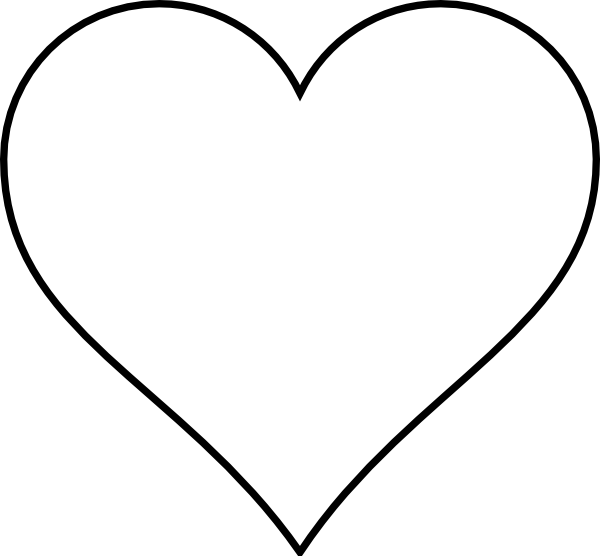 Year:Return your entry to your teacher  on 24th February when we come back after half term break.Your challenge is to write a poem with a Valentine theme.Name: Year:Return your entry to your teacher  on 24th February when we come back after half term break.Your challenge is to write a poem with a Valentine theme.Name: Year:Return your entry to your teacher  on 24th February when we come back after half term break.Your challenge is to write a poem with a Valentine theme.Name: Year:Return your entry to your teacher  on 24th February when we come back after half term break.Your challenge is to write a poem with a Valentine theme.Name: Year:Return your entry to your teacher  on 24th February when we come back after half term break.Your challenge is to write a poem with a Valentine theme.Name: Year:Return your entry to your teacher  on 24th February when we come back after half term break.Your challenge is to write a poem with a Valentine theme.Name: Year:Return your entry to your teacher  on 24th February when we come back after half term break.Your challenge is to write a poem with a Valentine theme.Name: Year:Return your entry to your teacher  on 24th February when we come back after half term break.Your challenge is to write a poem with a Valentine theme.Name: Year:Return your entry to your teacher  on 24th February when we come back after half term break.Your challenge is to write a poem with a Valentine theme.Name: Year:Return your entry to your teacher  on 24th February when we come back after half term break.Recipe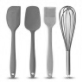 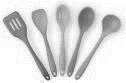 RecipeRecipeRecipeRecipeRecipeHow To Make BrowniesIngredients225g/8oz butter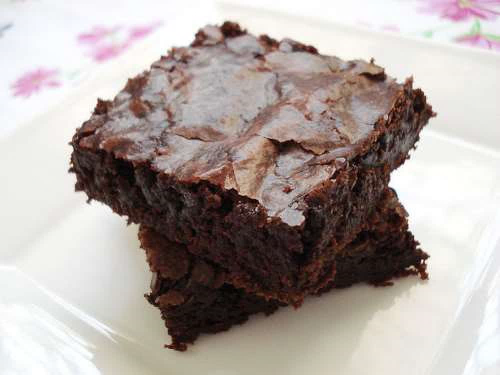 450g/1il caster sugar140g/5oz choloclate, broken                                            into pieces.5 free range medium eggs110g/4oz plain flour55g/2oz cocoa powderMethodHeat the oven up to 190c/170c fanLine a 20 x 30cm baking tray.Gently melt the butter and the sugar together in a large pan. Once melted, take off the heat and add in the chocolate. Stir until melted.Beat in the eggs, then stir in the rest of the ingredients.Pour into the prepared tin and bake for 30-40 minutes.Take out of the oven and cook in the tin. Cut into 5cm/2in squares when cool.Enjoy!How To Make BrowniesIngredients225g/8oz butter450g/1il caster sugar140g/5oz choloclate, broken                                            into pieces.5 free range medium eggs110g/4oz plain flour55g/2oz cocoa powderMethodHeat the oven up to 190c/170c fanLine a 20 x 30cm baking tray.Gently melt the butter and the sugar together in a large pan. Once melted, take off the heat and add in the chocolate. Stir until melted.Beat in the eggs, then stir in the rest of the ingredients.Pour into the prepared tin and bake for 30-40 minutes.Take out of the oven and cook in the tin. Cut into 5cm/2in squares when cool.Enjoy!How To Make BrowniesIngredients225g/8oz butter450g/1il caster sugar140g/5oz choloclate, broken                                            into pieces.5 free range medium eggs110g/4oz plain flour55g/2oz cocoa powderMethodHeat the oven up to 190c/170c fanLine a 20 x 30cm baking tray.Gently melt the butter and the sugar together in a large pan. Once melted, take off the heat and add in the chocolate. Stir until melted.Beat in the eggs, then stir in the rest of the ingredients.Pour into the prepared tin and bake for 30-40 minutes.Take out of the oven and cook in the tin. Cut into 5cm/2in squares when cool.Enjoy!How To Make BrowniesIngredients225g/8oz butter450g/1il caster sugar140g/5oz choloclate, broken                                            into pieces.5 free range medium eggs110g/4oz plain flour55g/2oz cocoa powderMethodHeat the oven up to 190c/170c fanLine a 20 x 30cm baking tray.Gently melt the butter and the sugar together in a large pan. Once melted, take off the heat and add in the chocolate. Stir until melted.Beat in the eggs, then stir in the rest of the ingredients.Pour into the prepared tin and bake for 30-40 minutes.Take out of the oven and cook in the tin. Cut into 5cm/2in squares when cool.Enjoy!How To Make BrowniesIngredients225g/8oz butter450g/1il caster sugar140g/5oz choloclate, broken                                            into pieces.5 free range medium eggs110g/4oz plain flour55g/2oz cocoa powderMethodHeat the oven up to 190c/170c fanLine a 20 x 30cm baking tray.Gently melt the butter and the sugar together in a large pan. Once melted, take off the heat and add in the chocolate. Stir until melted.Beat in the eggs, then stir in the rest of the ingredients.Pour into the prepared tin and bake for 30-40 minutes.Take out of the oven and cook in the tin. Cut into 5cm/2in squares when cool.Enjoy!How To Make BrowniesIngredients225g/8oz butter450g/1il caster sugar140g/5oz choloclate, broken                                            into pieces.5 free range medium eggs110g/4oz plain flour55g/2oz cocoa powderMethodHeat the oven up to 190c/170c fanLine a 20 x 30cm baking tray.Gently melt the butter and the sugar together in a large pan. Once melted, take off the heat and add in the chocolate. Stir until melted.Beat in the eggs, then stir in the rest of the ingredients.Pour into the prepared tin and bake for 30-40 minutes.Take out of the oven and cook in the tin. Cut into 5cm/2in squares when cool.Enjoy!How To Make BrowniesIngredients225g/8oz butter450g/1il caster sugar140g/5oz choloclate, broken                                            into pieces.5 free range medium eggs110g/4oz plain flour55g/2oz cocoa powderMethodHeat the oven up to 190c/170c fanLine a 20 x 30cm baking tray.Gently melt the butter and the sugar together in a large pan. Once melted, take off the heat and add in the chocolate. Stir until melted.Beat in the eggs, then stir in the rest of the ingredients.Pour into the prepared tin and bake for 30-40 minutes.Take out of the oven and cook in the tin. Cut into 5cm/2in squares when cool.Enjoy!How To Make BrowniesIngredients225g/8oz butter450g/1il caster sugar140g/5oz choloclate, broken                                            into pieces.5 free range medium eggs110g/4oz plain flour55g/2oz cocoa powderMethodHeat the oven up to 190c/170c fanLine a 20 x 30cm baking tray.Gently melt the butter and the sugar together in a large pan. Once melted, take off the heat and add in the chocolate. Stir until melted.Beat in the eggs, then stir in the rest of the ingredients.Pour into the prepared tin and bake for 30-40 minutes.Take out of the oven and cook in the tin. Cut into 5cm/2in squares when cool.Enjoy!How To Make BrowniesIngredients225g/8oz butter450g/1il caster sugar140g/5oz choloclate, broken                                            into pieces.5 free range medium eggs110g/4oz plain flour55g/2oz cocoa powderMethodHeat the oven up to 190c/170c fanLine a 20 x 30cm baking tray.Gently melt the butter and the sugar together in a large pan. Once melted, take off the heat and add in the chocolate. Stir until melted.Beat in the eggs, then stir in the rest of the ingredients.Pour into the prepared tin and bake for 30-40 minutes.Take out of the oven and cook in the tin. Cut into 5cm/2in squares when cool.Enjoy!How To Make BrowniesIngredients225g/8oz butter450g/1il caster sugar140g/5oz choloclate, broken                                            into pieces.5 free range medium eggs110g/4oz plain flour55g/2oz cocoa powderMethodHeat the oven up to 190c/170c fanLine a 20 x 30cm baking tray.Gently melt the butter and the sugar together in a large pan. Once melted, take off the heat and add in the chocolate. Stir until melted.Beat in the eggs, then stir in the rest of the ingredients.Pour into the prepared tin and bake for 30-40 minutes.Take out of the oven and cook in the tin. Cut into 5cm/2in squares when cool.Enjoy!CraftCraftCraftCraftCraftHeart Card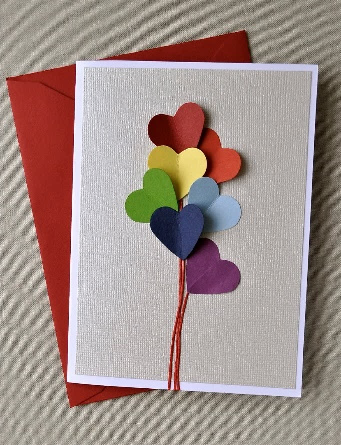 What you will needDifferent Colour paper/cardScissors GluePencil/penHow to make it Get a white piece of paper/card and fold it in half and draw a lineOn the coloured card/paper draw mini hearts (one on each piece of paper/card)Fold each of the hearts in half and put a bit of glue on the crease then arrange them on the line like abunch of flowers and press them onRight inside of the cardHeart CardWhat you will needDifferent Colour paper/cardScissors GluePencil/penHow to make it Get a white piece of paper/card and fold it in half and draw a lineOn the coloured card/paper draw mini hearts (one on each piece of paper/card)Fold each of the hearts in half and put a bit of glue on the crease then arrange them on the line like abunch of flowers and press them onRight inside of the cardHeart CardWhat you will needDifferent Colour paper/cardScissors GluePencil/penHow to make it Get a white piece of paper/card and fold it in half and draw a lineOn the coloured card/paper draw mini hearts (one on each piece of paper/card)Fold each of the hearts in half and put a bit of glue on the crease then arrange them on the line like abunch of flowers and press them onRight inside of the cardHeart CardWhat you will needDifferent Colour paper/cardScissors GluePencil/penHow to make it Get a white piece of paper/card and fold it in half and draw a lineOn the coloured card/paper draw mini hearts (one on each piece of paper/card)Fold each of the hearts in half and put a bit of glue on the crease then arrange them on the line like abunch of flowers and press them onRight inside of the cardHeart CardWhat you will needDifferent Colour paper/cardScissors GluePencil/penHow to make it Get a white piece of paper/card and fold it in half and draw a lineOn the coloured card/paper draw mini hearts (one on each piece of paper/card)Fold each of the hearts in half and put a bit of glue on the crease then arrange them on the line like abunch of flowers and press them onRight inside of the cardHeart CardWhat you will needDifferent Colour paper/cardScissors GluePencil/penHow to make it Get a white piece of paper/card and fold it in half and draw a lineOn the coloured card/paper draw mini hearts (one on each piece of paper/card)Fold each of the hearts in half and put a bit of glue on the crease then arrange them on the line like abunch of flowers and press them onRight inside of the cardHeart CardWhat you will needDifferent Colour paper/cardScissors GluePencil/penHow to make it Get a white piece of paper/card and fold it in half and draw a lineOn the coloured card/paper draw mini hearts (one on each piece of paper/card)Fold each of the hearts in half and put a bit of glue on the crease then arrange them on the line like abunch of flowers and press them onRight inside of the cardHeart CardWhat you will needDifferent Colour paper/cardScissors GluePencil/penHow to make it Get a white piece of paper/card and fold it in half and draw a lineOn the coloured card/paper draw mini hearts (one on each piece of paper/card)Fold each of the hearts in half and put a bit of glue on the crease then arrange them on the line like abunch of flowers and press them onRight inside of the cardHeart CardWhat you will needDifferent Colour paper/cardScissors GluePencil/penHow to make it Get a white piece of paper/card and fold it in half and draw a lineOn the coloured card/paper draw mini hearts (one on each piece of paper/card)Fold each of the hearts in half and put a bit of glue on the crease then arrange them on the line like abunch of flowers and press them onRight inside of the cardHeart CardWhat you will needDifferent Colour paper/cardScissors GluePencil/penHow to make it Get a white piece of paper/card and fold it in half and draw a lineOn the coloured card/paper draw mini hearts (one on each piece of paper/card)Fold each of the hearts in half and put a bit of glue on the crease then arrange them on the line like abunch of flowers and press them onRight inside of the cardInfant Competition Infant Competition Infant Competition Infant Competition Infant Competition Infant Competition Infant Competition Infant Competition Infant Competition Infant Competition Colour in this heart.Return your entry to your                  teacher  on 24th February when we come back after half       term break.Colour in this heart.Return your entry to your                  teacher  on 24th February when we come back after half       term break.Colour in this heart.Return your entry to your                  teacher  on 24th February when we come back after half       term break.Colour in this heart.Return your entry to your                  teacher  on 24th February when we come back after half       term break.Colour in this heart.Return your entry to your                  teacher  on 24th February when we come back after half       term break.Colour in this heart.Return your entry to your                  teacher  on 24th February when we come back after half       term break.Colour in this heart.Return your entry to your                  teacher  on 24th February when we come back after half       term break.Colour in this heart.Return your entry to your                  teacher  on 24th February when we come back after half       term break.Colour in this heart.Return your entry to your                  teacher  on 24th February when we come back after half       term break.Colour in this heart.Return your entry to your                  teacher  on 24th February when we come back after half       term break.Junior Safety OfficersJunior Safety OfficersJunior Safety OfficersJunior Safety OfficersJunior Safety OfficersJunior Safety OfficersJunior Safety OfficersJunior Safety OfficersJunior Safety OfficersJunior Safety OfficersJanuary Focus -  Belts & Car Seats & Property MarkingYou have to wear a seatbelt if you are under 12 years old or smaller than 135 cm. It’s the law.You should mark your property so that the police will know it belongs to you if it is lost or stolen. Write your postcode and your house number on the bottom or back of the item.February Focus - School Gate Parking & Internet Safety DayIt is important that drivers follow these rules, drivers should NOT park on the school entrance markings or yellow zig zags, drivers should NOT even stop on the school entrance markings even to pick or drop someone off. School entrance markings should be kept clear of ALL stationary vehiclesCheck out our noticeboard to find out how you can be SMART onlineJanuary Focus -  Belts & Car Seats & Property MarkingYou have to wear a seatbelt if you are under 12 years old or smaller than 135 cm. It’s the law.You should mark your property so that the police will know it belongs to you if it is lost or stolen. Write your postcode and your house number on the bottom or back of the item.February Focus - School Gate Parking & Internet Safety DayIt is important that drivers follow these rules, drivers should NOT park on the school entrance markings or yellow zig zags, drivers should NOT even stop on the school entrance markings even to pick or drop someone off. School entrance markings should be kept clear of ALL stationary vehiclesCheck out our noticeboard to find out how you can be SMART onlineJanuary Focus -  Belts & Car Seats & Property MarkingYou have to wear a seatbelt if you are under 12 years old or smaller than 135 cm. It’s the law.You should mark your property so that the police will know it belongs to you if it is lost or stolen. Write your postcode and your house number on the bottom or back of the item.February Focus - School Gate Parking & Internet Safety DayIt is important that drivers follow these rules, drivers should NOT park on the school entrance markings or yellow zig zags, drivers should NOT even stop on the school entrance markings even to pick or drop someone off. School entrance markings should be kept clear of ALL stationary vehiclesCheck out our noticeboard to find out how you can be SMART onlineJanuary Focus -  Belts & Car Seats & Property MarkingYou have to wear a seatbelt if you are under 12 years old or smaller than 135 cm. It’s the law.You should mark your property so that the police will know it belongs to you if it is lost or stolen. Write your postcode and your house number on the bottom or back of the item.February Focus - School Gate Parking & Internet Safety DayIt is important that drivers follow these rules, drivers should NOT park on the school entrance markings or yellow zig zags, drivers should NOT even stop on the school entrance markings even to pick or drop someone off. School entrance markings should be kept clear of ALL stationary vehiclesCheck out our noticeboard to find out how you can be SMART onlineJanuary Focus -  Belts & Car Seats & Property MarkingYou have to wear a seatbelt if you are under 12 years old or smaller than 135 cm. It’s the law.You should mark your property so that the police will know it belongs to you if it is lost or stolen. Write your postcode and your house number on the bottom or back of the item.February Focus - School Gate Parking & Internet Safety DayIt is important that drivers follow these rules, drivers should NOT park on the school entrance markings or yellow zig zags, drivers should NOT even stop on the school entrance markings even to pick or drop someone off. School entrance markings should be kept clear of ALL stationary vehiclesCheck out our noticeboard to find out how you can be SMART onlineJanuary Focus -  Belts & Car Seats & Property MarkingYou have to wear a seatbelt if you are under 12 years old or smaller than 135 cm. It’s the law.You should mark your property so that the police will know it belongs to you if it is lost or stolen. Write your postcode and your house number on the bottom or back of the item.February Focus - School Gate Parking & Internet Safety DayIt is important that drivers follow these rules, drivers should NOT park on the school entrance markings or yellow zig zags, drivers should NOT even stop on the school entrance markings even to pick or drop someone off. School entrance markings should be kept clear of ALL stationary vehiclesCheck out our noticeboard to find out how you can be SMART onlineJanuary Focus -  Belts & Car Seats & Property MarkingYou have to wear a seatbelt if you are under 12 years old or smaller than 135 cm. It’s the law.You should mark your property so that the police will know it belongs to you if it is lost or stolen. Write your postcode and your house number on the bottom or back of the item.February Focus - School Gate Parking & Internet Safety DayIt is important that drivers follow these rules, drivers should NOT park on the school entrance markings or yellow zig zags, drivers should NOT even stop on the school entrance markings even to pick or drop someone off. School entrance markings should be kept clear of ALL stationary vehiclesCheck out our noticeboard to find out how you can be SMART onlineJanuary Focus -  Belts & Car Seats & Property MarkingYou have to wear a seatbelt if you are under 12 years old or smaller than 135 cm. It’s the law.You should mark your property so that the police will know it belongs to you if it is lost or stolen. Write your postcode and your house number on the bottom or back of the item.February Focus - School Gate Parking & Internet Safety DayIt is important that drivers follow these rules, drivers should NOT park on the school entrance markings or yellow zig zags, drivers should NOT even stop on the school entrance markings even to pick or drop someone off. School entrance markings should be kept clear of ALL stationary vehiclesCheck out our noticeboard to find out how you can be SMART onlineJanuary Focus -  Belts & Car Seats & Property MarkingYou have to wear a seatbelt if you are under 12 years old or smaller than 135 cm. It’s the law.You should mark your property so that the police will know it belongs to you if it is lost or stolen. Write your postcode and your house number on the bottom or back of the item.February Focus - School Gate Parking & Internet Safety DayIt is important that drivers follow these rules, drivers should NOT park on the school entrance markings or yellow zig zags, drivers should NOT even stop on the school entrance markings even to pick or drop someone off. School entrance markings should be kept clear of ALL stationary vehiclesCheck out our noticeboard to find out how you can be SMART onlineJanuary Focus -  Belts & Car Seats & Property MarkingYou have to wear a seatbelt if you are under 12 years old or smaller than 135 cm. It’s the law.You should mark your property so that the police will know it belongs to you if it is lost or stolen. Write your postcode and your house number on the bottom or back of the item.February Focus - School Gate Parking & Internet Safety DayIt is important that drivers follow these rules, drivers should NOT park on the school entrance markings or yellow zig zags, drivers should NOT even stop on the school entrance markings even to pick or drop someone off. School entrance markings should be kept clear of ALL stationary vehiclesCheck out our noticeboard to find out how you can be SMART onlinePuzzles, conundrums and things to amuse Puzzles, conundrums and things to amuse Puzzles, conundrums and things to amuse Puzzles, conundrums and things to amuse Puzzles, conundrums and things to amuse Puzzles, conundrums and things to amuse Puzzles, conundrums and things to amuse Puzzles, conundrums and things to amuse Puzzles, conundrums and things to amuse Puzzles, conundrums and things to amuse 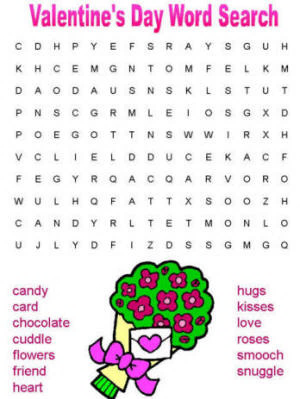 